2020 MCS Men’s JV Royal RumbleBasketball Tournament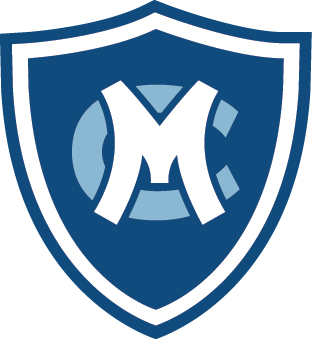 Jan. 10-11, 20206 Teams2 Pools - Round Robin/Play Off GameEach team is guaranteed 3 gamesCost:  $325 per teamAwards to be given to 1st, 2nd, 3rd place and ConsolationPlayer of the Game T-Shirts for each gameGames will be officiated by Edmonton Basketball Officials AssociationPlease make cheques payable to Millwoods Christian School.To guarantee a spot, please email Vicki Stewart.vicki.stewart@epsb.caVicki StewartPE Dept Head/AthleticsMillwoods Christian School(587)986-9707